10.Hafta 50-55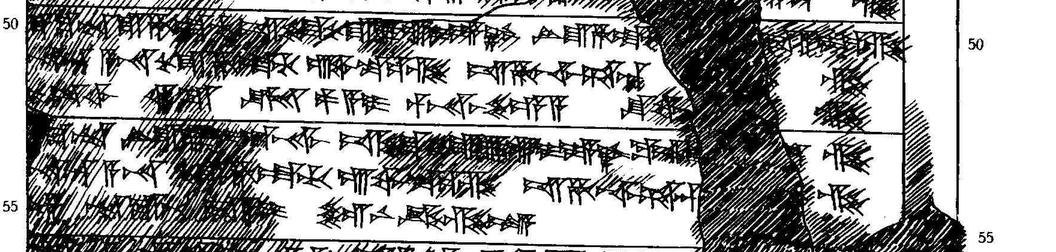 50 ták-ku ARAD URUHa-at-ti IŠ-TU KUR URULu-ú-i-ya-az LÚ  URUHa-at-t[(i  ku-iš-ki)] da-a-i-iz-zi51 na-an A-NA KUR URUHa-at-ti ú-wa-te-ez-zi iš-ha-aš-ši-ša-an [(ga-ni-eš)]-zi 52 nu-uš-ši XII GÍN KÙ.BABBAR pa-a-i pár-na-aš-še-e-a šu-wa[(-i-iz)]-zi53 ták-ku ARAD URULu-ú-i-um-na-aš IŠ-TU KUR URULu-ú-i-ya-azku-iš-k[(i  ta-a-i-i)]z-zi54 na-an A-NA KUR URUHa-at-ti ú-wa-te-ez-zi iš-ha-aš-ši-ša-an [(ga-ni-eš)]-zi55 nu-za ARAD-ZU-pát da-a-i šar-ni-ik-zi-il [(NU.GÁL)]